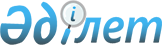 Об оpганизации на теppитоpии pеспублики pозничной тоpговли и оказания услуг за иностpанную валюту
					
			Утративший силу
			
			
		
					Постановление Кабинета Министpов Казахской ССР от 5 ноябpя 1991 года N 670. Утратило силу - постановлением Правительства РК от 27 июля 2005 г. N 781



 



      В целях насыщения рынка товарами народного потребления и развития сферы услуг, а также увеличения поступления иностранной валюты для нужд народного хозяйства республики Кабинет Министров Казахской ССР постановляет: 



      1. Утвердить Порядок осуществления розничной торговли и оказания услуг за иностранную валюту на территории Казахской ССР (прилагается). 



      2. (Пункт 2 утратил силу - постановлением Правительства РК от 19 марта 2002 г. N 331 
 P020331_ 
 ) 



      3. Государственному комитету Казахской ССР по статистике и анализу установить отчетность по операциям, осуществляемым предприятиями в соответствии с настоящим постановлением. 


     

Премьер-Министр




     Казахской ССР



                                                  Приложение



                                      к постановлению Кабинета Министров



                                                 Казахской ССР



                                          от 5 ноября 1991 г. N 670




                                П О Р Я Д О К 



             осуществления розничной торговли и оказания услуг за 



                иностранную валюту на территории Казахской ССР 




      1. Розничная торговля и оказание услуг за иностранную валюту на территории Казахской ССР осуществляются на основании лицензий, выдаваемых Национальным государственным банком Казахской ССР. 



      2. Предприятия и организации для получения лицензии на осуществление розничной торговли и оказание услуг за иностранную валюту Национальному государственному банку Казахской ССР представляют следующие документы. 



      а) ходатайство местных органов власти; 



      б) копия свидетельства о занесении в Государственный реестр участников внешнеэкономических связей; 



      в) нотариально заверенная копия устава предприятия; 



      г) согласие уполномоченного банка на открытие счета в иностранной валюте и инкассовое обслуживание; 



      д) справка о наличии необходимых технических средств для осуществления расчетов в безналичном порядке; 



      е) описание товаров и услуг, предлагаемых к реализации за иностранную валюту, с указанием для товаров их происхождения; 



      ж) разрешение Министерства внешних экономических связей Казахской ССР на посредническую деятельность при реализации за иностранную валюту товаров, закупленных за границей. 



      Кроме того, необходимо дополнительно представить договоры с иностранными поставщиками и сообщить в какой форме осуществляется торговля (услуги) - за наличные деньги или в безналичном порядке - с указанием используемых платежных средств. 



      В ходатайстве должны быть оговорены размер квоты по реализации части товаров (услуг) за советские рубли по рыночным ценам, а также территориальное расположение торговых точек. 



      Прием платежей за наличные и безналичные расчеты в иностранной валюте при осуществлении розничной торговли и оказании услуг может осуществляться только при условии обособленного учета реализации товаров и услуг, а также кассового обслуживания указанных операций в установленном Национальном государственным банком Казахской ССР порядке. 



      3. Национальный государственный банк Казахской ССР выдает внутренние лицензии. 



      Внутренняя лицензия - разрешение на проведение расчетов предприятиями розничной торговли, гостиницами, ресторанами, кафе, барами и другими предприятиями, обслуживающими иностранных и советских граждан. 



      4. Срок рассмотрения заявки на лицензию - один календарный месяц с даты представления в Национальный государственный банк Казахской ССР полного комплекта запрашиваемых документов, в чем представители Национального государственного банка республики расписываются в журнале регистрации выдаваемых лицензий. 



      5. Национальный государственный банк Казахской ССР рассматривает в приоритетном порядке обращения предприятий за лицензией на осуществление инвалютной торговли в форме безналичных расчетов. 



      Продажа товаров и оказание услуг на территории республики за иностранную валюту производятся: 



      - советским и иностранным гражданам и лицам без гражданства в форме наличных и безналичных расчетов, включая перечисление валютных средств с текущих счетов в банковских учреждениях с использованием именных чеков, кредитных карточек и других платежных средств в указанной валюте; 



      - юридическим лицам - в форме безналичных расчетов, включая перечисление собственных валютных средств со счетов в банковских учреждениях. 



      6. К предприятиям, осуществляющим торговлю и оказывающим услуги за иностранную валюту, предъявляются следующие квалификационные и технические требования: 



      квалификационные: 



      знание порядка и условий открытия и ведения валютных счетов предприятий и организаций в иностранной валюте; 



      знание нормативных документов и правил формирования валютных фондов; 



      технические: 



      наличие или согласие на открытие валютного счета во Внешэкономбанке Казахской ССР и других банках республики, имеющих лицензию на проведение валютных операций; 



      техническая оснащенность кассовых помещений и обеспечение выполнения требований по инвассации выручки. 



      7. Выдаче лицензий предшествует проверка на месте системы организации учета и контроля на предприятии, включая выяснение следующих вопросов: 



      наличие подходящего помещения; 



      надлежащая организация хранилищ ценностей (несгораемые шкафы, сигнализация, охрана и др.); 



      организация инвассации выручки; 



      правильная постановка бухгалтерского и оперативного учета, ежедневное составление рабочего баланса; 



      правильная организация документооборота, наличие системы контроля за прохождением документов; 



      четкое разграничение должностных обязанностей, их соблюдение персоналом; 



      наличие и соблюдение подробных должностных инструкций; 



      наличие и соблюдение требований к подготовленности кадров. 



      8. Не допускается формирование объема товарооборота предприятий, осуществляющих розничную торговлю и услуги за валюту, за счет закупленных за рубежом товаров для населения из централизованно выделяемых средств. 



      9. Валютные операции проводятся через уполномоченные банки, которые осуществляют контроль за соответствием проводимых клиентами валютных операций действующему валютному законодательству и представляют в Национальный государственный банк республики отчетность о проводимых валютных операциях по установленным формам. 



      10. Внешэкономбанк Казахской ССР и другие банки, обслуживающие вышеназванные предприятия торговли (услуг) в централизованном порядке, своевременно обеспечивают их всеми справочными, инструктивными и платежными документами, необходимыми для осуществления валютных операций. Кроме того, систематически сообщают официально курс рубля к иностранной валюте. 



      11. Национальный государственный банк Казахской ССР может вносить изменения и дополнения в выдаваемые ими лицензии в связи с изменением законодательства, а также вносить изменения и дополнения или аннулировать лицензии в случае выявления нарушений банками их условий или действующего законодательства. 



      12. По истечении срока внутренней лицензии она считается автоматически продленной на следующий срок, если Национальный государственный банк Казахской ССР или предприятия торговли (услуг), осуществляющие операции за иностранную валюту, не информируют другую сторону о намерении провести перерегистрацию, внести в нее изменения или аннулировать ее. 



      13. Разрешение на осуществление специализированной торговли и оказание услуг за иностранную валюту может быть аннулировано в случае: 



      отсутствия должного учета финансово-хозяйственной деятельности; 



      несоблюдения кассовой дисциплины; 



      отсутствия надлежащего обособленного учета реализуемых на инвалюту ценностей или оказываемых услуг; 



      несвоевременных отчислений в соответствующие валютные фонды; 



      возбуждения уголовного дела по результатам деятельности этих предприятий. 



      При изменении правового статуса предприятия необходима его перерегистрация. 

					© 2012. РГП на ПХВ «Институт законодательства и правовой информации Республики Казахстан» Министерства юстиции Республики Казахстан
				